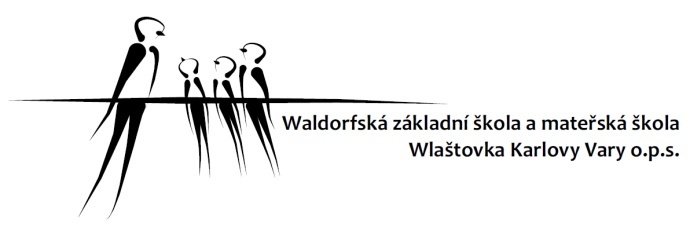 Evidenční list pro dítě v Mateřské škole WlaštovkaJméno a příjmení: ................................................................................................................................................................Adresa vč. PSČ: ....................................................................................................................................................................Místo narození: ...................................................................................................................................................................Datum narození: .................................................... R.č.: .............................................. Stát obč.: …………….................Kód zdravotní pojišťovny: ....................................                             	Mateřský jazyk: ...................................................Jméno a datum narození sourozenců: .........................................................................................................................................................................................................................................................................................................................................................................................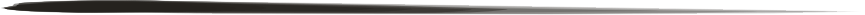 Matka:Jméno a  příjmení : .......................................................................................................................................................Zaměstnavatel:  .................................................................Adresa pracoviště: .......................................................................................................................................................Telefon:  ..................................................................Otec:....................................................................................................................................................................................................................................................................................................................................................................................................................................................................................Adresa a telefon při náhlém onemocnění: .......................................................................................................................................................................................................................................................................................................................................................................................................................................................................................................................(Nevyplňujte, určeno pro zápisy školy.)Vyjádření lékařeDítě je zdravé, může být přijato do mateřské školyDítě vyžaduje speciální péči v oblastech:zdravotnítělesnésmyslovéjinéJiná závazná sdělení o dítěti:..............................................................................................................................................................................................................................................................................................................................................................................................Alergie:...............................................................................................................................................................................................Dítě je řádně očkováno..............................................................................................................................................................................................................................................................................................................................................................................................Možnost účasti na akcích školy - plavání, saunování, solná jeskyně, škola v přírodě, výlety...............................................................................................................................................................................................V ........................................................................................... dne .........................................................................................Razítko a podpis lékaře: Odklad školní docházky na rok ……………..……………… ze dne: ……………………………..…………… č.j.: ……………………………………………Dítě bude z mateřské školy vyzvedávat: ……………………….…………………………………………………………………………………………………..………………………………………………………………………………………………………………………..…………………………………………………………………….U rozvedených rodičů:č. rozsudku: ………………………………….…………………… ze dne: ………………………………………………dítě svěřeno do péče: …………………………………………………………………………...…………………………Umožnění styku druhého rodiče s dítětem v době: ………………………………………………...……………………Beru na vědomí svou povinnost předávat dítě učitelce do třídy, hlásit změny údajů v tomto evidenčním listě a omlouvat nepřítomnost dítěte v mateřské škole.V ………………………………………………….……………………………….. dne ………………………………………………………………………………………….Podpisy obou zákonných zástupců:…………………………………………………………………           ………………….…………………………………………….Školní rokŠkolaTřídaDítě přijatoDítě odešlo